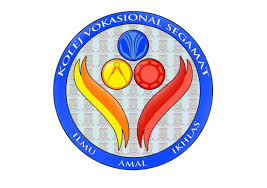 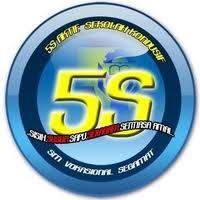 CARTA ORGANISASI ZON 5S TUN  HUSSIN ONN
 KOLEJ VOKASIONAL SEGAMAT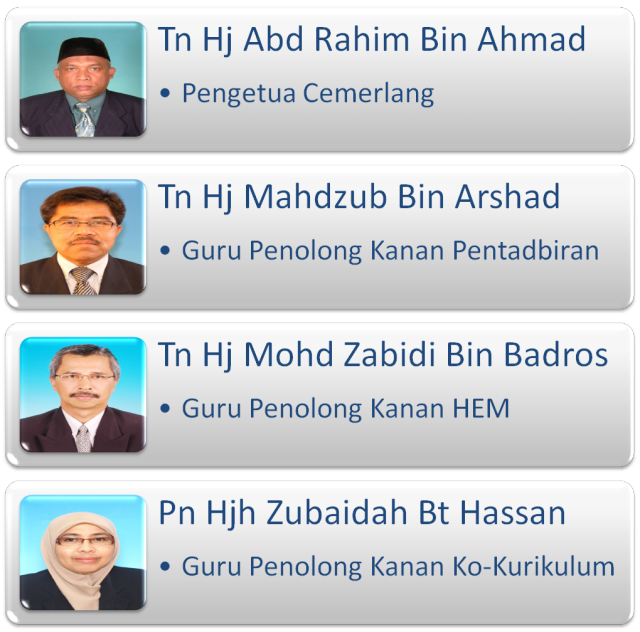 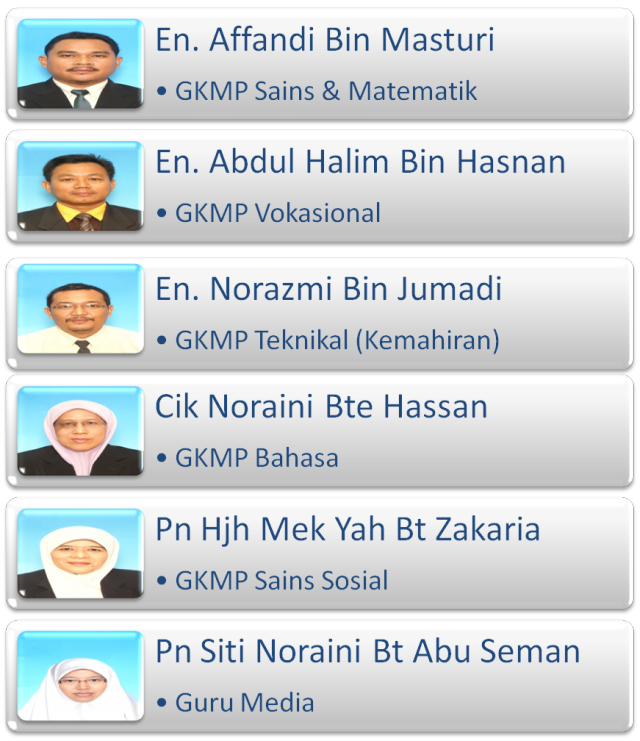 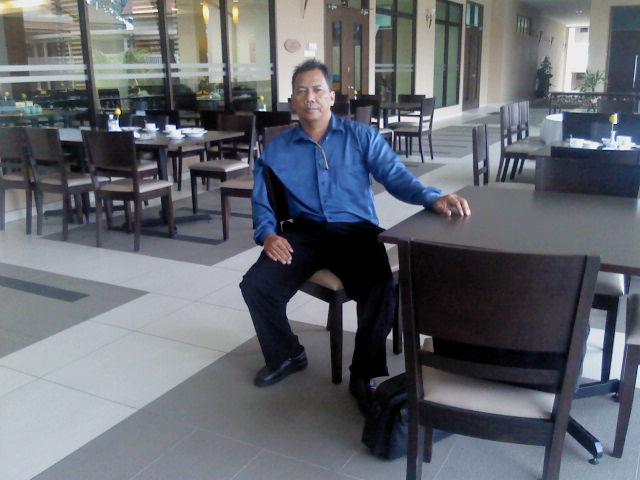 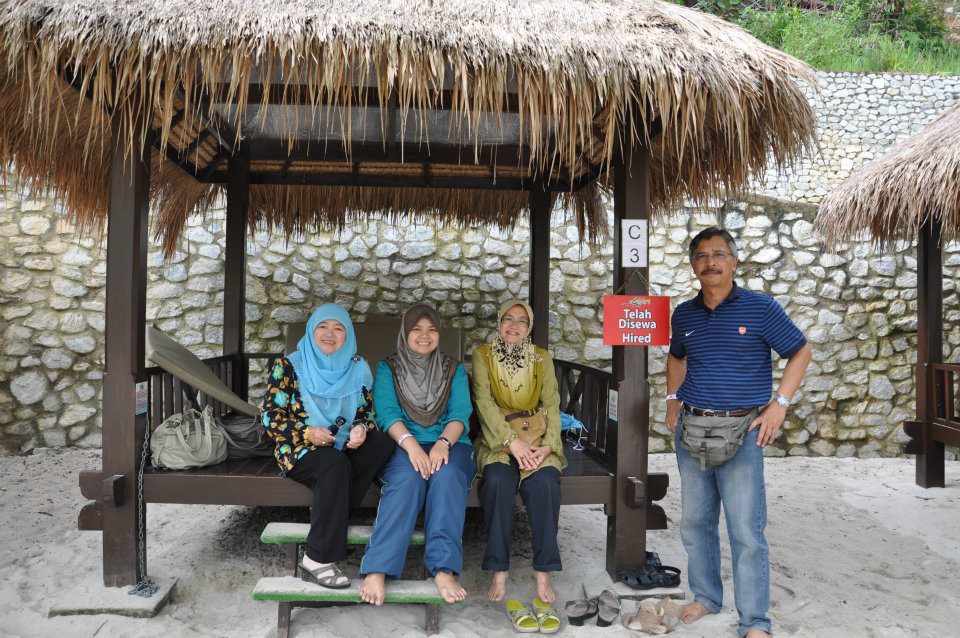 